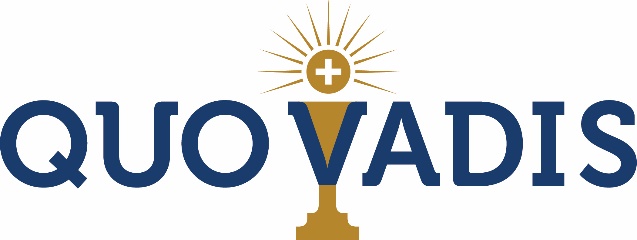 We are excited for you to join us at Quo Vadis Camp 2018!Please read the following Packing List along with other helpful information regarding details of the camp.Medications and Food AllergiesQuo Vadis campers are not permitted to have medication on their person or in their belongings during camp, including Tylenol and ibuprofen.  If your child has a prescription and this information is registered with the camp registration packet that was submitted, please stop by the medication table during registration to submit the medication bottles/ and have a brief discussion with the chaperone who is overseeing campers medications.If your camper has a significant food allergy, and this information was included in the camp registration forms, please stop by the Food Allergy table at registration time, to briefly discuss dining safety needs for your child.What to BringExtra Long fitted sheet, sleeping bag and pillow OR Extra Long fitted sheet, top sheet, light blanket and pillowToiletries and Towel for showeringComfortable clothes- particularly warm weather clothes and shoesBible, Rosary, Journal and PenFan is optional (dorm rooms are not air conditioned)Water bottle (recommended)ProhibitedDrugs, alcohol, tobacco ElectronicsAs the Camp progresses, you will fully benefit from all the activities if you keep an open and intentional mind to what will be presented to you. With that said, we highly recommend that Cell phone, IPod, all electronics be used at a bare minimum if not at all. If a leader deems applicable electronic device used by participant in an excessive or inappropriate way (the electronic device) will be taken away until the camp end. 